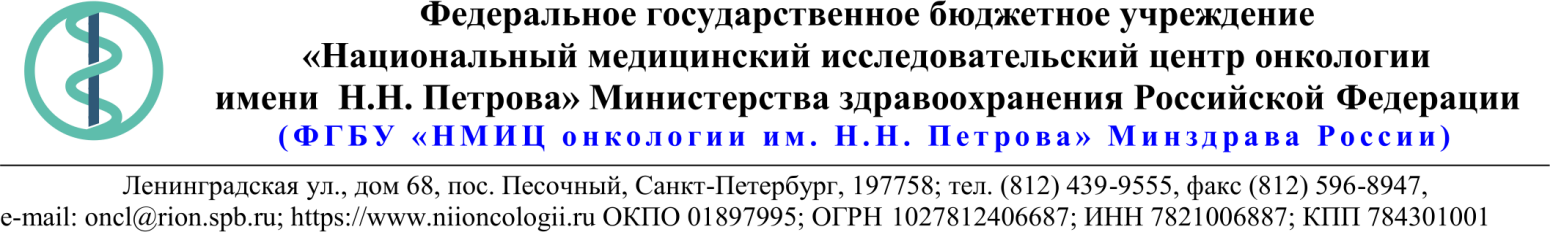 Описание объекта закупки 13.02.2020 № 05-07/119Ссылка на данный номер обязательна!Запрос о предоставлении ценовой информациидля нужд ФГБУ «НМИЦ онкологии им. Н.Н. Петрова» Минздрава РоссииСтруктура цены (расходы, включенные в цену товара/работы/услуги) должна включать в себя:1)	стоимость товара/работы/услуги; 2)	стоимость упаковки товара;3)	стоимость транспортировки товара от склада поставщика до склада покупателя, включающая в себя все сопутствующие расходы, а также погрузочно-разгрузочные работы;4)	расходы поставщика на уплату таможенных сборов, налоговых и иных обязательных платежей, обязанность по внесению которых установлена российским законодательством;5)  все иные прямые и косвенные накладные расходы поставщика/подрядчика/исполнителя, связанные с поставкой товара/выполнением работ/оказанием услуг и необходимые для надлежащего выполнения обязательств.Сведения о товаре/работе/услуге: содержатся в Приложении.Просим всех заинтересованных лиц представить свои коммерческие предложения (далее - КП) о цене поставки товара/выполнения работы/оказания услуги с использованием прилагаемой формы описания  товара/работы/услуги и направить их по адресу: Санкт-Петербург, пос. Песочный, ул. Ленинградская, д.68, здание административного корпуса, канцелярия.Информируем, что направленные предложения не будут рассматриваться в качестве заявки на участие в закупке и не дают в дальнейшем каких-либо преимуществ для лиц, подавших указанные предложения.Настоящий запрос не является извещением о проведении закупки, офертой или публичной офертой и не влечет возникновения каких-либо обязательств заказчика.Из ответа на запрос должны однозначно определяться цена единицы товара/работы/услуги и общая цена контракта на условиях, указанных в запросе, срок действия предлагаемой цены.КП оформляется на официальном бланке (при наличии), должно содержать реквизиты организации (официальное наименование, ИНН, КПП - обязательно), и должно содержать ссылку на дату и номер запроса о предоставлении ценовой информации. КП должно быть подписано руководителем или иным уполномоченным лицом и заверено печатью (при наличии).КП должно содержать актуальные на момент запроса цены товара (работ, услуг), технические характеристики и прочие данные, в том числе условия поставки и оплаты, полностью соответствующие указанным в запросе о предоставлении ценовой информации;1.Наименование ЗаказчикаФГБУ "НМИЦ онкологии им. Н.Н. Петрова" Минздрава России2.Наименование объекта закупкиПоставка индивидуального эндопротеза3.Коды ОКПД2 / КТРУ32.504.Место исполнения обязательств (адрес поставки, оказания услуг, выполнения работ)197758, Россия, г. Санкт- Петербург, п. Песочный, ул. Ленинградская, дом 685.АвансированиеНе предусмотрено6.Срок окончания действия договора (контракта)В течение 5 рабочих дней с момента подписания Контратка7.Установление сроков исполнения обязательств контрагентомУстановление сроков исполнения обязательств контрагентом7.1Срок начала исполнения обязательств контрагентом:с момента подписания Контракта7.2Срок окончания исполнения обязательств контрагентомВ течение 5 рабочих дней с момента подписания Контратка7.3Периодичность выполнения работ, оказания услуг либо количество партий поставляемого товаров: (обязательства контрагента)Поставка Товара по  Контракту осуществляется Поставщиком одной партией в течение 5 (пяти) рабочих дней с момента заключения Контракта8.ОплатаВ течение 30 (тридцати) календарных дней с момента подписания Покупателем универсального передаточного документа (УПД).9.Документы, которые должны быть представлены поставщиком (подрядчиком, исполнителем) вместе с товаром (результатом выполненной работы, оказанной услуги)Регистрационное удостоверение10.Специальное право, которое должно быть у участника закупки и (или) поставщика (подрядчика, исполнителя) (наличие лицензии, членство в саморегулируемой организации и т.п.)нет11.Дополнительные требования к участникам закупки (при наличии таких требований) и обоснование этих требованийнет12.Срок действия гарантии качества товара (работы, услуги) после приемки ЗаказчикомСрок годности Товара должен соответствовать сроку, указанному на упаковочной таре13.Размер обеспечения гарантийных обязательств (до 10% НМЦК)нет14.Предоставляемые участникам закупки преимущества в соответствии со статьями 28 и 29 Закона № 44-ФЗнет15.Запреты, ограничения допуска, условия допуска (преференции) иностранных товаровнет16.Страна происхождения (указывается участником в заявке, коммерческом предложении)Указаны в пункте 1817.Количество и единица измерения объекта закупкиУказаны в пункте 18№Наименование ТовараТехнические характеристикиСтрана производстваКод ОКПД 2Кол-воЕд. изм.НДС %Цена за ед. Товара с НДС (руб.)Сумма с НДС (руб.)1Имплант для замещения дефекта левой тазовой кости индивидуального изготовленияИзделие состоит из 2-х фланцев – на крестец и левую подвздошную кость и поперечной перемычки. Изделие изготовлено из титанового сплава, соответствующего ГОСТ Р ИСО 5832-3-2014 (Имплантаты для хирургии. Металлические материалы. Часть 3. Деформируемый сплав на основе титана, 6-алюминия и 4-ванадия). При проектировании конструкции Изделия учтены следующие требования: тазовая кость перед установкой Изделия будет обработана, углубления и расширения под головки винтов предусмотрены; указанные в сопроводительном ТЗ участки кости в соответствии с линиями резекции, указанными хирургами, будут удалены. Размеры винтов для фиксации к крестцу и подвздошной кости: диаметр 6,5 мм, длина 55 мм – 1 шт.; диаметр 6,5 мм, длина 60 мм – 1 шт.; диаметр 6,5 мм, длина 75 мм – 5 шт. Винты проходят на достаточном расстоянии друг от друга. Винты находятся в местах наибольшей толщины кости для надежной фиксации Изделия, каналы винтов полиаксиальные, не пересекают зоны прохождения СНП и корешков. В зоне контакта изделия с костной тканью – пористый титан. Установка Изделия не предполагает вмешательство в структуру левого тазобедренного сустава. Параметры пористой части Изделия: наименование элемента пористости – додекаэдр, размер элемента пористости на фланцах – 2х2х2 мм, диаметр ребра элемента пористости на фланцах – 0,45 мм. Подробная характеристика Изделия представлена в прилагаемом паспорте. В комплект входят крестцовый и подвздошный резекционные направители, линейка спонгиозных винтов.32.50.22.1101компл